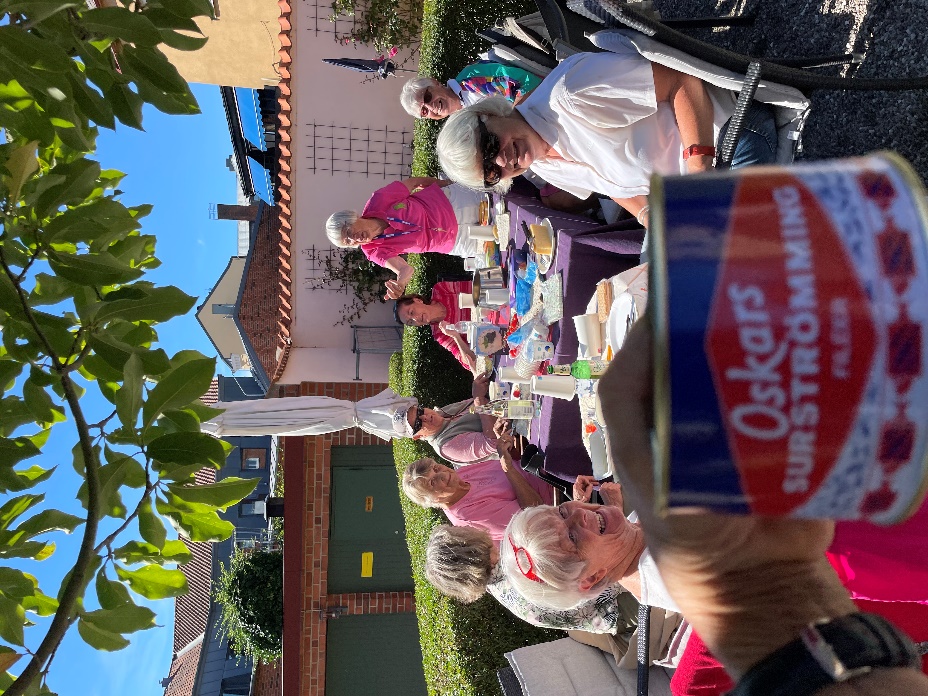                                  VÄLKOMMEN TILL ULLAS TRADITIONELLA SURSTRÖMMINGSSKIVA!Tisdagen den 5 september klockan 13.00 träffas alla som vågar på gården hemma hos Ulla Virdalm.   Ta med dig egen dryck så ordnar Ulla surströmming med tillbehör. Allt till självkostnadspris.   Anmälan senast söndagen 3 september till vår klubbsekreterare ursula.hellberg@gmail.com